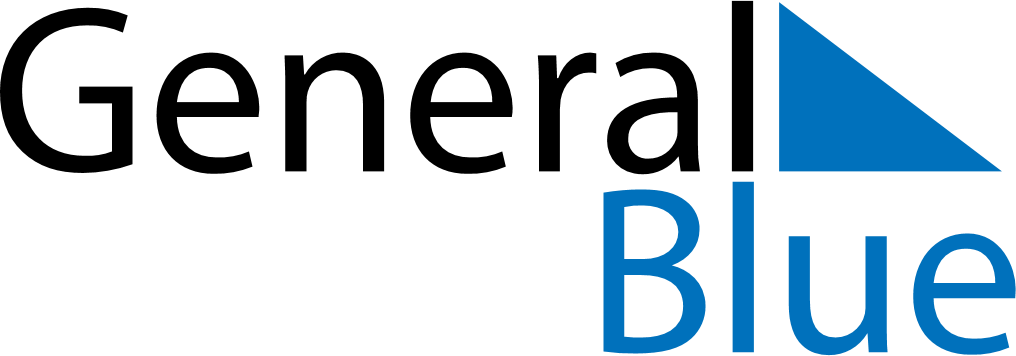 July 2024July 2024July 2024July 2024July 2024July 2024Ermesinde, PortugalErmesinde, PortugalErmesinde, PortugalErmesinde, PortugalErmesinde, PortugalErmesinde, PortugalSunday Monday Tuesday Wednesday Thursday Friday Saturday 1 2 3 4 5 6 Sunrise: 6:05 AM Sunset: 9:11 PM Daylight: 15 hours and 5 minutes. Sunrise: 6:05 AM Sunset: 9:10 PM Daylight: 15 hours and 5 minutes. Sunrise: 6:06 AM Sunset: 9:10 PM Daylight: 15 hours and 4 minutes. Sunrise: 6:06 AM Sunset: 9:10 PM Daylight: 15 hours and 3 minutes. Sunrise: 6:07 AM Sunset: 9:10 PM Daylight: 15 hours and 2 minutes. Sunrise: 6:08 AM Sunset: 9:09 PM Daylight: 15 hours and 1 minute. 7 8 9 10 11 12 13 Sunrise: 6:08 AM Sunset: 9:09 PM Daylight: 15 hours and 0 minutes. Sunrise: 6:09 AM Sunset: 9:09 PM Daylight: 14 hours and 59 minutes. Sunrise: 6:10 AM Sunset: 9:08 PM Daylight: 14 hours and 58 minutes. Sunrise: 6:10 AM Sunset: 9:08 PM Daylight: 14 hours and 57 minutes. Sunrise: 6:11 AM Sunset: 9:08 PM Daylight: 14 hours and 56 minutes. Sunrise: 6:12 AM Sunset: 9:07 PM Daylight: 14 hours and 55 minutes. Sunrise: 6:12 AM Sunset: 9:07 PM Daylight: 14 hours and 54 minutes. 14 15 16 17 18 19 20 Sunrise: 6:13 AM Sunset: 9:06 PM Daylight: 14 hours and 52 minutes. Sunrise: 6:14 AM Sunset: 9:05 PM Daylight: 14 hours and 51 minutes. Sunrise: 6:15 AM Sunset: 9:05 PM Daylight: 14 hours and 50 minutes. Sunrise: 6:16 AM Sunset: 9:04 PM Daylight: 14 hours and 48 minutes. Sunrise: 6:16 AM Sunset: 9:04 PM Daylight: 14 hours and 47 minutes. Sunrise: 6:17 AM Sunset: 9:03 PM Daylight: 14 hours and 45 minutes. Sunrise: 6:18 AM Sunset: 9:02 PM Daylight: 14 hours and 43 minutes. 21 22 23 24 25 26 27 Sunrise: 6:19 AM Sunset: 9:01 PM Daylight: 14 hours and 42 minutes. Sunrise: 6:20 AM Sunset: 9:00 PM Daylight: 14 hours and 40 minutes. Sunrise: 6:21 AM Sunset: 9:00 PM Daylight: 14 hours and 38 minutes. Sunrise: 6:22 AM Sunset: 8:59 PM Daylight: 14 hours and 37 minutes. Sunrise: 6:23 AM Sunset: 8:58 PM Daylight: 14 hours and 35 minutes. Sunrise: 6:24 AM Sunset: 8:57 PM Daylight: 14 hours and 33 minutes. Sunrise: 6:25 AM Sunset: 8:56 PM Daylight: 14 hours and 31 minutes. 28 29 30 31 Sunrise: 6:25 AM Sunset: 8:55 PM Daylight: 14 hours and 29 minutes. Sunrise: 6:26 AM Sunset: 8:54 PM Daylight: 14 hours and 27 minutes. Sunrise: 6:27 AM Sunset: 8:53 PM Daylight: 14 hours and 25 minutes. Sunrise: 6:28 AM Sunset: 8:52 PM Daylight: 14 hours and 23 minutes. 